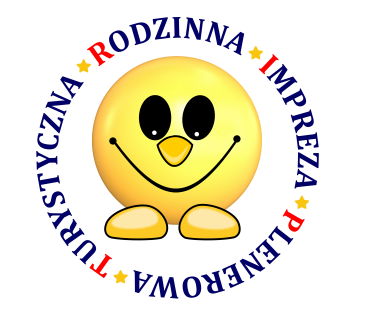 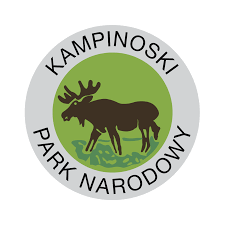 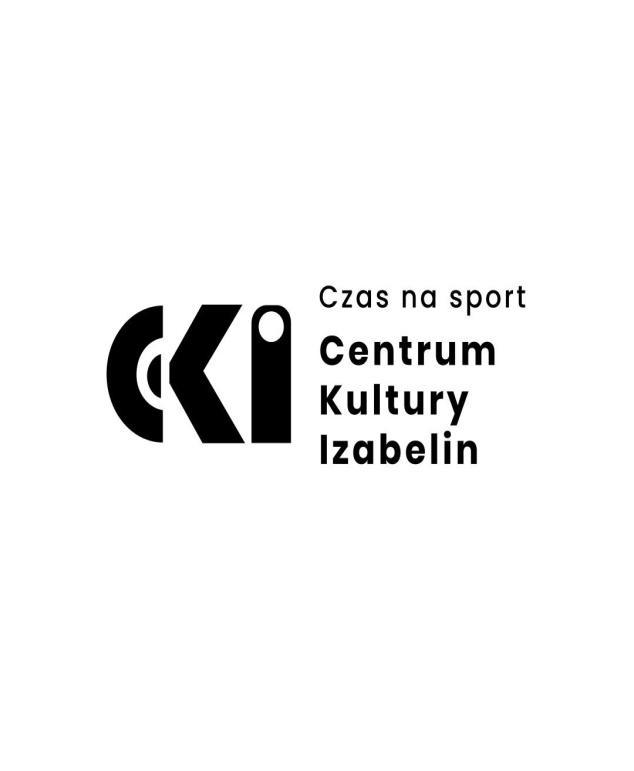 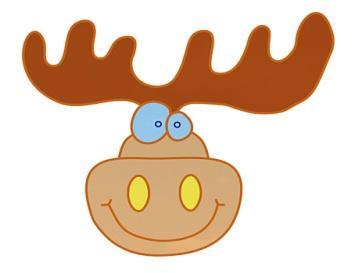 VII InOIzabelinRowerowy Rajd na Orientację w ramach Ogólnopolskiego Tygodnia Turystycznych InOREGULAMIN TERMIN i MIEJSCE: 21 maja 2022 r. (sobota), teren gminy Izabelin i Kampinoskiego Parku Narodowego Start na terenie obiektów sportowych, w Laskach ul. Wieczorka 50, czynny od godz. 10:00 do 12:00Meta w tym samym miejscu, czynna do godz. 16:00.ORGANIZATOR:Centrum Kultury Izabelin, strona internetowa http://www.centrum.izabelin.pl/WSPÓŁORGANIZATORZY:Kampinoski Park NarodowyTurystyczna Rodzinna Impreza Plenerowa – TRIP z DreptusiemCEL IMPREZY:Prezentacja miejsc pamięci narodowej gminy Izabelin.Popularyzacja turystyczno-krajoznawczych walorów Kampinoskiego Parku Narodowego.Integracja rodzin poprzez wspólne i aktywne spędzenie wolnego czasu.Podnoszenie ogólnej sprawności fizycznej uczestników.Promocja turystyki rowerowej jako formy rekreacji.Dobra zabawa.ZASADY UCZESTNICTWA:Udział w rajdzie jest bezpłatny.Warunkiem wzięcia udziału w rajdzie jest przesłanie w terminie od 01.05 do 17.05 na adres sekretariat@centrum.izabelin.pl zgłoszenia, które powinno zawierać: nazwę zespołu, imiona i nazwiska uczestników oraz numer kontaktowy do kierownika zespołu. Kierownikiem zespołu może być wyłącznie osoba pełnoletnia.Zapisy na starcie, w dniu imprezy, będą możliwe tylko w przypadku posiadania przez Organizatora wolnych pakietów startowych. Zgłoszenie po terminie nie gwarantuje pełnych świadczeń.W rajdzie może wziąć udział każdy. Można to zrobić indywidualnie (tylko osoby pełnoletnie) lub 
w zespołach 2-5-osobowych.Osoby niepełnoletnie mogą brać udział w Rajdzie tylko pod opieką osoby dorosłej.Wyniki końcowe zostaną opublikowane na stronie internetowej Organizatora w terminie do 7 dni 
od dnia jej zakończenia. Organizator zastrzega sobie prawo do podania imion i nazwisk uczestników oraz nazw zespołów.Każdy uczestnik rajdu wyraża zgodę na publikację jego wizerunku w relacjach z imprezy zamieszczonych w mediach oraz materiałach promocyjnych Organizatora.Zachęcamy uczestników do przesyłania zdjęć z udziału w imprezie. Przesłanie zdjęć jest dobrowolne i jednoznaczne z wyrażeniem zgody na zamieszczenie krótkiej fotorelacji na Fb Centrum Kultury Izabelin.ZASADY GRY:Każdy uczestnik otrzyma kolorową mapę z zaznaczoną trasą przejazdu. Gra polega na odszukaniu wskazanych na mapie miejsc – punktów kontrolnych (PK) i dopasowaniu do nich załączonych zdjęć oraz udzieleniu odpowiedzi na zadane pytania. Do każdego PK pasuje tylko jedno zdjęcie. Zdjęć jest więcej i zadaniem uczestnika jest wybranie tylko tych właściwych. Do odnalezienia są 22 PK. Kolejność potwierdzeń obowiązkowa. Trasa rajdu została poprowadzona głównie drogami leśnymi, lokalnymi o niewielkim natężeniu ruchu oraz ścieżkami rowerowymi. Długość trasy to ok. 16 km.NAGRODY:Dla zespołów/osób, które bezbłędnie przebędą trasę Organizator przewidział pakiety startowe wybranych tras TRIP z Dreptusiem oraz pamiątkowe dyplomy. Na niepełnoletnich uczestników imprezy będą czekać drobne upominki.ŚWIADCZENIA: Mapa, karta startowa, komplet zdjęć do dopasowania oraz zestaw pytań dla każdego zespołu.Pamiątkowa naklejka dla każdego uczestnika oraz dyplom dla zespołu.Odcisk okolicznościowej pieczątki.Potwierdzenie punktów do odznaki OInO. Za przebycie trasy uczestnik zdobywa 3 punkty (cenne dla osób posiadających książeczki Imprez na Orientację).W miejscu start/meta: napoje (woda, herbata), ognisko i kiełbaskę na ognisko.BIEŻĄCE INFORMACJE:Strona internetowa Organizatora: http://www.centrum.izabelin.pl/WYPOSAŻENIE UCZESTNIKA:Warunkiem wzięcia udziału w rajdzie jest posiadanie sprawnego technicznie roweru wyposażonego 
w hamulec, dzwonek, szkło odblaskowe z tyłu oraz sprawnie działające oświetlenie. Zaleca się zabranie ze sobą kompletu narzędzi, zapasową dętkę (łatki), pompkę oraz posiadanie kasku ochronnego. 
W przypadku osoby niepełnoletniej – kask jest obowiązkowy. Należy także pamiętać o  ubiorze odpowiednim do warunków pogodowych, zabraniu przyborów 
do pisania oraz ewentualnie kompasu.OCHRONA DANYCH OSOBOWYCH Klauzula informacyjna dot. przetwarzania danych w związku z realizacją imprezy VII InOIzabelinRowerowy Rajd na Orientację  w dniu 21 maja  2022 roku Zgodnie z art. 13 ust. 1 i 2 Ogólnego Rozporządzenia o ochronie danych osobowych z dnia 27 kwietnia  2016 roku (Dz. Urz. UE L 119 z 04.05.2016) informuję, że: 1. Administratorem danych osobowych uczestników imprezy VII InOIzabelinRowerowy Rajd na Orientację jest Centrum  Kultury Izabelin, ul. Matejki 21, 05-080 Izabelin, reprezentowane przez Dyrektora.  Dane Kontaktowe Administratora: tel. 227526800, adres e-mail: sekretariat@centrum.izabelin.pl 2. Administrator wyznaczył Inspektora Ochrony Danych (IOD), z którymi można się skontaktować we  wszystkich sprawach dotyczących przetwarzania danych osobowych. Dane kontaktowe IOD: Paweł  Maliszewski, adres e-mail: iod@perfectinfo.pl 3. Dane osobowe uczestników VII InOIzabelin Rowerowy Rajd na Orientację przetwarzane będą wyłącznie w celu przeprowadzenia  ww.   imprezy, na podstawie zgody wyrażonej przez uczestników (art. 6 ust. 1 lit. a RODO). 4. Odbiorcami danych osobowych będą wyłącznie podmioty współpracujące z administratorem w zakresie  przygotowania, organizacji i przeprowadzenia imprezy VII InOIzabelin Rowerowy Rajd na Orientację. Ponadto odbiorcami danych  mogą być również podmioty uprawnione do uzyskania danych osobowych na podstawie przepisów prawa. 5. Dane osobowe w postaci wizerunku uczestnika mogą być opublikowane na łamach strony internetowej  i w informacjach medialnych w celu promocji Centrum Kultury Izabelin.6. Dane osobowe będą przechowywane przez okres niezbędny do realizacji imprezy VII InOIzabelin Rowerowy Rajd na Orientację a po  tym czasie przez okres oraz w zakresie wymaganym przez przepisy powszechnie obowiązującego prawa. 7. W związku z przetwarzaniem danych osobowych uczestnikom przysługują uprawnienia do dostępu  do danych osobowych, ich sprostowania, żądania usunięcia, ograniczenia przetwarzania danych osobowych  w przypadku, gdy są one nieprawidłowe lub niekompletne. 8. W przypadku gdy przetwarzanie danych osobowych odbywa się na podstawie zgody osoby na  przetwarzanie danych osobowych (art. 6 ust. 1 lit a RODO), przysługuje Pani/Panu prawo do cofnięcia tej  zgody w dowolnym momencie. Cofnięcie to nie może mieć wpływu na zgodność przetwarzania danych  osobowych, którego dokonano na podstawie zgody przed jej cofnięciem, z obowiązującym prawem. 9. W przypadku powzięcia informacji o niezgodnym z prawem przetwarzaniu przez Centrum Kultury Izabelin  Pani/Pana danych osobowych, przysługuje Pani/Panu prawo wniesienia skargi do Prezesa Urzędu Ochrony  Danych Osobowy. 10. Podanie przez uczestnika danych osobowych jest dobrowolne, jednakże niezbędne do rejestracji  i uczestnictwa w imprezie VII InOIzabelin Rowerowy Rajd na Orientację. 11. Dane osobowe nie będą przekazywane do państwa trzeciego/organizacji międzynarodowej ani nie będą  podlegały zautomatyzowanemu podejmowaniu decyzji w tym profilowaniu. OBOWIĄZKI ZWIĄZANE ZE STANEM EPIDEMII (COVID-19)Organizator zastrzega, że impreza zostanie przeprowadzona zgodnie z przepisami związanymi z epidemią wirusa COVID-19, obowiązującymi w dniu imprezy. Jeżeli obowiązujące w dniu imprezy przepisy epidemiologiczne uniemożliwiają przeprowadzenie imprezy, wówczas impreza zostanie odwołana. Organizator zastrzega, że ostateczna liczba uczestników może ulec zmianie, na podstawie aktualnych przepisów związanych ze stanem epidemii wirusa COVID-19. W przypadku konieczności zmniejszenia liczby uczestników, będzie decydowała kolejność zgłoszeń. W imprezie nie mogą uczestniczyć osoby, które mają objawy chorobowe, takie jak gorączka, kaszel, duszności. Przed wejściem na teren imprezy należy obowiązkowo zdezynfekować ręce. Dozowniki z płynem do dezynfekcji rąk dostępne są przy punkcie start-meta.Wszystkie osoby przebywające w miejscu startu oraz na mecie zobowiązane są utrzymywać bezpieczną odległość od innych osób, co najmniej 2 m. W trakcie rajdu również należy zachowywać bezpieczną odległość od innych uczestników. W przypadku stwierdzenia wyraźnych oznak choroby, takich jak podwyższona temperatura, kaszel, złe samopoczucie, trudności w oddychaniu, osoba nie zostanie dopuszczona do udziału w imprezie. Taka osoba zostanie poinstruowana o jak najszybszym zgłoszeniu się do lekarza, poprzez udanie się transportem własnym lub powiadomienie pod numerem 999 albo 112. W przypadku stwierdzenia u osoby znajdującej się na trasie rajdu wyraźnych oznak choroby, takich jak podwyższona temperatura, kaszel, złe samopoczucie, trudności w oddychaniu, osoba taka zostanie odizolowana od innych osób. Organizator wyznaczył pracownika, którego zadaniem będzie odizolowanie chorej osoby oraz kontakt telefoniczny z lekarzem. W razie pogarszania się stanu zdrowia pracownik zadzwoni pod nr 999 lub 112 i poinformuje o możliwości zakażenia koronawirusem.Uczestnicy rajdu zobowiązani są przestrzegać poleceń i procedur wprowadzonych przez Organizatora. UWAGI KOŃCOWE Udział w rajdzie jest równoznaczny z zapoznaniem się i akceptacją niniejszego Regulaminu.Ponieważ miejscem rajdu jest Kampinoski Park Narodowy uczestnik może poruszać się wyłącznie 
po szlakach naniesionych na mapę. Uczestnik zobowiązany jest do przestrzegania Regulaminu KPN. Osoby niestosujące się do tych zaleceń zostaną wykluczone z udziału w rajdzie.W trakcie jazdy należy stosować się do obowiązujących przepisów o ruchu drogowym oraz dostosować prędkość do swoich umiejętności, a także sytuacji na drodze.Wszyscy uczestnicy biorą udział w rajdzie na własną odpowiedzialność. Za szkody wynikłe wobec uczestników, jak i osób trzecich Organizator nie odpowiada. Uczestnicy Rajdu ubezpieczają się we własnym zakresie.Ostateczna interpretacja niniejszego Regulaminu należy do Organizatora.Koncepcja trasy i kreślenie mapy: Dariusz MazurekZapraszamyZałącznik:1/regulamin KPN